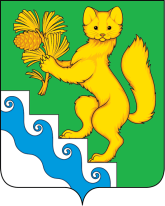 АДМИНИСТРАЦИЯ БОГУЧАНСКОГО РАЙОНАП О С Т А Н О В Л Е Н И Е22.11.2023                       с. Богучаны                             № 1191-пО создании Муниципальной экстренной психологической службы на территории муниципального образования Богучанский районВ соответствии с Федеральным законом  от 06.10.2003 N 131-ФЗ «Об общих принципах организации местного самоуправления в Российской Федерации»,  Федеральным законом от 24.06.1999 № 120-ФЗ «Об основах системы профилактики безнадзорности и правонарушений несовершеннолетних», Федеральным Законом от 29.12.2012 г.№ 273-ФЗ « Об образовании в Российской Федерации»,  Письмо Минпросвещения России от 30.05.2022 N ДГ-1349/07 "О направлении Концепции и плана" (вместе с "Концепцией развития психологической службы в системе общего образования и среднего профессионального образования в Российской Федерации на период до 2025 года", "Планом мероприятий на 2022 - 2025 годы по реализации Концепции развития психологической службы в системе общего образования и среднего профессионального образования в Российской Федерации на период до 2025 года"), ,  руководствуясь ст.7, 8, 40, 43, 47, Устава Богучанского района Красноярского края,ПОСТАНОВЛЯЮ:Создать Муниципальную экстренную психологическую службу на территории  муниципального образования Богучанский район.Утвердить состав Муниципальной экстренной психологической службы на территории  муниципального образования Богучанский район согласно приложению 1.Утвердить Положение о Муниципальной экстренной психологической службы на территории  муниципального образования Богучанский район согласно приложению 2.Контроль за исполнением настоящего постановления возложить на заместителя главы Богучанского района по социальным вопросам И.М Брюханова.Постановление вступает в силу со дня, следующего за днём официального опубликования в Официальном вестнике.Постановление подлежит размещению на официальном сайте управления образования администрации Богучанского района (http://www.boguo.ru). Глава Богучанского района                                                  А.С. МедведевСОСТАВ МУНИЦИПАЛЬНОЙ ЭКСТРЕННОЙ ПСИХОЛОГИЧЕСКОЙ СЛУЖБЫ БОГУЧАНСКОГО РАЙОНА (МЭПС)ПОЛОЖЕНИЕО МУНИЦИПАЛЬНОЙ ЭКСТРЕННОЙ ПСИХОЛОГИЧЕСКОЙ СЛУЖБЕ НА ТЕРРИТОРИИ МУНИЦИПАЛЬНОГО ОБРАЗОВАНИЯ БОГУЧАНСКИЙ РАЙОНОбщие положенияНастоящее Положение определяет порядок формирования и деятельность Муниципальной экстренной психологической службе на территории муниципального образования  Богучанский район (далее - МЭПС). МЭПС в своей деятельности руководствуется Конституцией Российской Федерации, федеральными конституционными законами, федеральными законами, актами Президента Российской Федерации, Правительства Российской Федерации, законами и иными нормативными правовыми актами Красноярского края, актами муниципального образования Богучанский район, а также настоящим Положением.Настоящее Положение распространяется на деятельность МЭПС в следующих кризисных ситуациях:смерть ребенка в результате противоестественных причин (суицидальное, противоправное поведение);проявления социально опасного поведения, угрожающего жизни и здоровья окружающих (агрессивное поведение детей, появления травли (буллинга), преследования одного обучающегося другим (другими)); организация событий, направленных на выражение агрессии, ненависти, различных видов  угроз и т.д. с участием  большого количества несовершеннолетних;общественный резонанс вследствие   активного освещения в СМИ;иные кризисные  ситуации, угрожающие благополучию несовершеннолетних, в том числе в образовательной среде (по решению муниципальной экстренной психологической службы Богучанского района.  В целях повышения эффективности оказания  кризисной психологической помощи детям, проживающим на территории Богучанского района, и профилактики посткризисных нарушений организуется межведомственное взаимодействие.Основные понятия, используемые в настоящем ПоложенииНеотложная психологическая помощь - целостная система мероприятий , направленных на регуляцию  актуального психологического , психофизического состояния  и негативных эмоциональных переживаний в условиях кризисной ситуации , снижение рисков возникновения массовых негативных реакций и профилактику эмоционального неблагополучия. Неотложная психологическая помощь может включать в себя использование специальных методов психологического воздействия непосредственно на пострадавшего ребенка, а также его ближайшее окружение.Кризисная ситуация – обстоятельства, угрожающие или субъективно  воспринимаемые  человеком как угрожающие жизни , здоровью, личностной  целостности , благополучию, которые невозможно игнорировать , разрешить в короткое время либо разрешить привычным способом .Кризисная ситуация в образовательной среде – обстоятельства, связанные с субъектами образовательных отношений, вызывающие резко негативные эмоциональные реакции , неблагоприятный эмоциональный фон в образовательных организациях, блокирующие возможность эффективной   организации образовательного процесса, субъективного благополучия ребенка. Причины кризисных ситуаций могут быть следующие:внешние: события, происходящие вне образовательной организации , влияющие на определенный круг участников образовательного процесса (смерть обучающихся, угроза жизни обучающимся , внешнее деструктивное воздействие на ребенка);внутренние: негативные события внутри образовательного учреждения (проявления агрессии, насилия, травли, девиантного и противоправного поведения, преследование одного обучающегося другим (другими), вооруженные нападения).Муниципальная психологическая служба – психологическая служба, созданная в муниципальном образовании для оказания психологической помощи проживающим на территории детям.Система психологической помощи в кризисной ситуации в образовательной среде - это система мер оказания психологической помощи в зависимости от кризисных ситуаций, в которые попали участники образовательного процесса , и их причин. Посткризисная психологическая помощь- целостная система мероприятий, направленная   на преодоление возникших отдаленных негативных психологических последствий у круга пострадавших лиц в условиях кризисной ситуации после завершения работ по оказанию экстренной психологической помощи.Цель, задачи,  деятельность и функция  МЭПС Основными целями деятельности МЭПС являются:  оказание неотложной психологической помощи; планирование дальнейшего сопровождения с учетом ресурсов разных ведомств и организаций. Основные задачи деятельности муниципальной экстренной психологической службы Богучанского района:снижение интенсивности острых психологических реакций на стресс у пострадавших обучающихся, а также у их ближайшего окружения, оптимизация их актуальности психологического  состояния;снижение риска возникновения массовых негативных реакций;профилактика возникновения у детей , их родителей , педагогов, ближайшего окружения отдаленных психических последствий в результате воздействия травмирующих событий;внесение предложений органами системы профилактики по планированию и организации мероприятий с участием пострадавших детей, а также их ближайшего окружения , с учетом социально- психологического риска.Виды деятельности МЭПС:непосредственное оказание неотложной психологической помощи детям, проживающим на территории Богучанского района, их окружению в кризисных ситуациях;оказание помощи образовательным и иным  организациям в планировании работы по психолого-педагогическому сопровождению детей и их окружения в кризисной ситуации и в посткризисный период с учетом  специфики конкретной ситуации;обеспечение консультативной поддержки в рамках посткризисной психологической помощи пострадавшим детям и их окружению в кризисной ситуации;осуществление организационно-методической и супервизорской  деятельности  в целях повышения эффективности деятельности муниципальной психологической службы, психологических служб образовательных организаций;содействие внутриведомственному и межведомственному взаимодействию при оказании неотложной психологической помощи детям , их родителям м педагогам в кризисной ситуации. Основные принципы  деятельности  МЭПС:принцип законности;принцип распределения сфер ответственности;принцип комплексности;принцип индивидуального подхода.Функции муниципальной экстренной психологической службы Богучанского района: практическая: непосредственное оказание неотложной психологической и (при необходимости) иной помощи детям, их родителям и педагогам в кризисной ситуации;   координационная: обеспечение связей и взаимодействия с иными органами и организациями, способными обеспечить помощь и поддержку в кризисной ситуации. Состав и полномочия  состава  МЭПСМуниципальная экстренная психологическая служба функционирует на территории Богучанского района. Оказание неотложной психологической помощи осуществляется на основе межведомственного взаимодействия.Для оказания  психологической  помощи  правовым актом Главы Богучанского района утверждается состав  МЭПС из числа участников межведомственного взаимодействия  управления образования администрации Богучанского района;образовательных учреждений Богучанского района, в том числе учреждений дополнительного образования детей на территории Богучанского района;территориальной  психолого- медико-педагогическая комиссии Богучанского района;органов и учреждений социального обслуживания населения Богучанского района;органов и учреждений здравоохранения Богучанского района.К участию в муниципальной экстренной психологической службе Богучанского района могут привлекаться сотрудники комиссии по делам несовершеннолетних и защите их прав администрации Богучанского района, отделов администрации Богучанского района, органов внутренних дел Богучанского района, органов и учреждений социального обслуживания населения Богучанского района, органов и учреждений спорта и молодежной политики Богучанского района.Участники межведомственного взаимодействия обеспечивают соблюдение установленных законодательством Российской Федерации  требований  о защите персональных данных и врачебной тайне.МЭПС состоит из председателя, заместителя председателя, секретаря и  иных  членов экстренной психологической службы.Муниципальную экстренную психологическую службу Богучанского района возглавляет Председатель муниципальной  психологической службы.Заместитель председателя  муниципальной психологической службы:- координация деятельности  межведомственного взаимодействия между необходимыми  в конкретный  момент ведомствами и организациями;- привлечение специалистов разных профилей , необходимых для экспертизы и консультирования    в случае возникновения   критической ситуации , в том числе с использованием  дистанционных технологий ;- взаимодействие с муниципальной  психологической службой , психологической службы образовательных организаций  по вопросам  оказания неотложной психологической  помощи;- координация оказания посткризисной  психологической помощи  с участием отдельных членов комиссии  муниципальной экстренной психологической  службы.Секретарь  муниципальной психологической службы:- регистрация  обращений за получением неотложной психологической  помощи;-сбор и систематизация данных, необходимых для оказания  неотложной психологической помощи в кризисной ситуации.Полномочия иных  членов экстренной психологической службы:а)  педагоги-психологи  муниципальной экстренной  психологической службы:- оказание групповой и индивидуальной неотложной психоклонической помощи пострадавшим детям , а также их окружению, в кризисной ситуации;- обеспечение методического сопровождения муниципальной психологической службы, психологической службы  образовательной организации  при оказании посткризисной психологической помощи и по выстраиванию профилактической деятельности;- оказание консультативной  поддержки ( в том числе в дистанционном   формате родителей(законных представителей) , педагогических работников в посткризисный период.б) психолог  краевого государственного бюджетного учреждения социального обслуживания « КЦСОН Богучанский»  (по согласованию): - организация работы с семьями, в том числе  находящимися в социально опасном положении, в рамках организации посткризисной психологической помощи;- координация  в случае опасной ситуации (угроза жизни и здоровья несовершеннолетних) или необходимости  психолого-педагогической помощи несовершеннолетних для направления в учреждения  социальной реабилитации.в) детский психиатр  краевого государственного  бюджетного                      учреждения здравоохранения «Богучанская районная больница» ( по согласованию):- при работе с детьми с признаками суицидального поведения     организация  необходимой медицинской помощи;- выявление признаков  необходимости получения медицинской    помощи;- обеспечение консультативной поддержки  (в том числе в  дистанционном формате родителей  (законных представителей  для  обращения в медицинские организации.Порядок деятельности муниципальной экстренной психологической службы Богучанского районаКонкретный  перечень мероприятий неотложной психологической помощи, перечень задействованных  специалистов  муниципальной экстренной  психологической службы  Богучанского района , а также  формат  оказания помощи (-очно, дистанционно) определяет  муниципальная экстренная  психологическая  служба Богучанского района  с учетом  конкретной кризисной ситуации. В случае возникновения кризисной  ситуации  в образовательной  среде администрация образовательной  организации совместно со специалистами  психологической  службы образовательной организации  проводят анализ ситуации, возможностей  оказания неотложной психологической помощи.В случае возникновения кризисной ситуации ,указанных в п.1.3. Положения, а также  иных кризисных ситуаций,  возможности для решения которых в образовательной   организации отсутствуют, формируется  письменный запрос  в муниципальную экстренную  психологическую  службу Богучанского района. Муниципальная экстренная психологическая  служба   Богучанского района после получения обращения  в случае возникновения кризисной ситуации:на подготовительном этапе: - проясняет особенности  кризисной ситуации, в том числе уже предпринятые меры по оказанию помощи (при наличии) , определяет круг пострадавших;  - определяет объем необходимой помощи и, соответственно, ориентировочную  продолжительность работы;  -  определяет вид своей деятельности , который возможен с учетом  территориальных ресурсов  и предпочтителен для организации  в данной  кризисной ситуации (выезд специалистов, дистанционная помощь пострадавшим);- оповещение членов муниципальной экстренной  психологической  службы Богучанского района , организует  оперативное  совмещение , в  том числе , в онлайн- формате для решения о выезде , определения состава выездной бригады;- устанавливает  взаимодействие   с руководством  образовательной  организации, администрацией  населенного пункта, на территории  которого  возникла  кризисная ситуация.Члены муниципальной экстренной  психологической службы Богучанского района  на основании собранных данных готовят первичный план работы с участниками  кризисной ситуации .на основном этапе реализуется на базе образовательной или иной  организации  в  -очном либо дистанционном формате: - оказание неотложной психологической помощи  непосредственным участникам  кризисной ситуации. В том числе индивидуальное и групповое  консультирование пострадавших  в кризисной ситуации лиц;- совещание с администрацией  образовательной организации,  специалистами, обеспечивающими дальнейшее оказание  психологической  помощи, в ходе   которой делается оценка ситуации  на месте  происшествия , определение дальнейших действий  с учетом возможностей  межведомственного  взаимодействия , привлечение иных органов и организаций системы профилактики;- осуществляется планирование дальнейшей посткризисной психологической помощи пострадавшим участникам ситуации, ближайшего окружения , а также мероприятия по поддержке иных участников кризисной ситуации  с указанием направлений и форм деятельности , сроков реализации;- консультирование специалистов , обеспечивающих дальнейшее оказание неотложной психологической помощи;- информирование детей, их родителей  (законных представителей) , педагогов и иных лиц , не включенных в ближайший круг  пострадавших , о возможности обращения  за психологической помощью   на краевом уровне(специалисты «Детского телефона доверия», центр  семьи, центров психолого- педагогической, медицинской  и социальной  помощи, консультативные  службы и т.д.);-  при необходимости передача  сведений в органы защищающие  права детей.на заключительном этапе:- формируется протокол проделанной работы с результатами деятельности;- осуществляется  методическое сопровождение, супервизия специалистов психологической службы образовательных и иных организаций  по оказанию посткризисной психологической помощи в дистанционном  формате.Протокол  подписывается  всем составом  МЭПС и хранится у секретаря  муниципальной экстренной психологической службы.Психологичексая служба образовательных учреждений  обеспечивает  оказание неотложной и посткризисной психологической помощи в соответствии с направлениями , определяющими муниципальной экстренной психологической службой Богучанского района , в том числе  организуется консультативный  пункт для пострадавших  участников  кризисной ситуации, ближайшего к ним окружения, реализуются  собрания с заинтересованными лицами , информируются дети  и их родители (законные представители)  о возможности  получения психологической помощи.Психологическая служба  образовательных организаций  обеспечивает проведения  постоянных  мероприятий  и медицинских исследований, тестов и других процедур , направленных на выявление состояния  пострадавших  из числа детей, а также их окружения ,для мониторинга  результативности  оказания  психологической помощи. При необходимости формируется запрос на дополнительное обучение сотрудников , привлекаемых к оказанию неотложной психологической   помощи, консультативную и методическую помощь  специалистов  муниципальной экстренной психологической службы Богучанского района.Муниципальная экстренная психологическая служба Богучанского района обеспечивает сопровождение психологической службы  образовательной организации  по оказанию  поскризисной психологической помощи до завершения  кризисной ситуации, по итогам  которой  организуется  проведение итогового совещания в дистанционном  формате по анализу оказания психологической помощи и профилактике возникновения кризисных  ситуаций  в дальнейшем..При рассмотрении  кризисной ситуации в рамках деятельности комиссии по делам совершеннолетних и защите их прав администрации Богучанского района  муниципальная экстренная  психологическая  служба Богучанского района может рекомендовать  направление психологического сопровождения  для обеспечения  эффективной профилактической деятельности.Ожидаемые результаты  работы муниципальной экстренной психологической службы Богучанского района в кризисных ситуациях Деятельность  муниципальной экстренной психологической службы Богучанского района в конкретной кризисной ситуации  является  эффективной при достижении следующих результатов:урегулирование ситуации, предотвращения  возникновения сходных  реакций у других людей;адаптивное поведение и стабильное эмоциональное  состояние всех  участников кризисной ситуации;обеспеченность всех нуждающихся доступными пролонгированными формами психологической помощи,  способствующим их эффективной реадаптации к условиям обучения и жизнедеятельности.Приложение 1 к постановлению администрации Богучанского района от   22.11.2023  № 1191-пБрюханов                              Иван Маркович                     заместитель Главы Богучанского района по социальным вопросам , председатель                           заместитель Главы Богучанского района по социальным вопросам , председатель                           Капленко                               Нина Александровна             начальник управления образования    администрации  Богучанского района,     заместитель  председателяначальник управления образования    администрации  Богучанского района,     заместитель  председателяБрюханова  Ирина              Владимировна                           специалист обеспечивающий деятельность       КДН  и ЗП   администрации Богучанского  района, секретарьспециалист обеспечивающий деятельность       КДН  и ЗП   администрации Богучанского  района, секретарьЧлены муниципальной экстренной психологической службы:Члены муниципальной экстренной психологической службы:Члены муниципальной экстренной психологической службы:Дудина                                  Елена Васильевна                  педагог – психолог, муниципального казённого образовательного учреждения Богучанской  школы № 1 им. К.И. Безруких ( по согласованию)педагог – психолог, муниципального казённого образовательного учреждения Богучанской  школы № 1 им. К.И. Безруких ( по согласованию)Пупышева                         Ирина Ояросовна                  учитель математики, МКОУ Богучанская школа  № 3 Представитель  Уполномоченного по правам    ребенка в Красноярском крае по Богучанскому району (по согласованию)учитель математики, МКОУ Богучанская школа  № 3 Представитель  Уполномоченного по правам    ребенка в Красноярском крае по Богучанскому району (по согласованию)Бондаренко МериНиколаевнаведущий специалист  по защите прав детей,    отдела опеки и попечительства                               управления образования администрации Богучанского района (по согласованию)                               ведущий специалист  по защите прав детей,    отдела опеки и попечительства                               управления образования администрации Богучанского района (по согласованию)                               Буданова  Елена Александровна         педагог-психолог, краевого  государственного   бюджетного профессионального образовательного  учреждения  «Приангарский   политехнический техникум» (по согласованию) педагог-психолог, краевого  государственного   бюджетного профессионального образовательного  учреждения  «Приангарский   политехнический техникум» (по согласованию) Дурнова Анна Витальевна                психолог,  краевого государственного    бюджетногоучреждения социального обслуживания «КЦСОН Богучанский» ( по  согласованию )психолог,  краевого государственного    бюджетногоучреждения социального обслуживания «КЦСОН Богучанский» ( по  согласованию )Жуйко ЕленаСергеевна       педагог – психолог, краевого государственногобюджетного общеобразовательного учреждения «Таежнинская школа-интернат» (по согласованию)педагог – психолог, краевого государственногобюджетного общеобразовательного учреждения «Таежнинская школа-интернат» (по согласованию)Безруких Анна Евгеньевна            детский психиатр, краевого государственного   бюджетного учреждения здравоохранения       «Богучанская районная больница» ( по согласованию)детский психиатр, краевого государственного   бюджетного учреждения здравоохранения       «Богучанская районная больница» ( по согласованию)Приложение 2 к постановлению администрации Богучанского района от   28.11.2023  № 1191-п